ქ.თბილისი                                                                                                                                       11 აპრილი 2018 წელიტენდერიკომპანია "ფრეგო" წარმატებით ახორციელებს საწვავის იმპორტს საქართველოში სხვადასხვა ქვეყნებიდან. კომპანია „ფრეგო“-ს მიზანია: შექმნას საქართველოს ბაზარზე მძლავრი ქსელი, რომელიც მოწინავე პოზიციებს დაიმკვიდრებს მომხმარებლის მსყიდველობით გადაწყვეტილებაში, რაც განპირობებული იქნება ფასის, ხარისხისა და მომსახურების უპირატესობით კონკურენტებთან. ორაგნიზაციის შესახებ დეტალური ინფორმაცია შეგიძლიათ იხილოთ ვებ-გვერდზე: www.frego.geშპს „ფრეგო” აცხადებს ტენდერს ბენზინმზიდებით ნავთობპროდუქტების გადაზიდვაზეტენდერის პირობები:გადასაზიდი ტვირთი - ნავთობპროდუქტები; გადაზიდვის მიმართულებები - კომპანია ფრეგო-ს აგს-ბის ქსელი(გთხოვთ იხილოთ ვებ.გვერდზე: www.frego.ge). ტრანსპორტირების საწყის ეტაპად განიხილება ქ. თბილისში მდებარე აგს-ბის ქსელი;ტენდერში მონაწილე კომპანიის სარგებლობაში არსებული ბენზინმზიდების საჭირო რაოდენობა - არანაკლებ 5 ბენზინმზიდისა (20 ტონიანი); მომსახურების ვადა - 24 თვე; სატენდერო წინადადება უნდა შეიცავდეს შემდეგ ინფორმაციას: ტენდერში მონაწილე კომპანიის რეკვიზიტები: აუცილებელი პირობა - პრეტენდენტი უნდა იყოს რეზიდენტი კომპანია. კომპანიის სრული დასახელება იურიდიული მისამართი ფაქტობრივი მისამართი ტელ, ფაქსი, ელ-ფოსტა საკონტაქტო პირი საბანკო რეკვიზიტები მონაცემები კომპანიის ხელმძღვანელი პირების შესახებ ტენდერში მონაწილეობისათვის წარმოსადგენი საკვალიფიკაციო დოკუმენტები: ამონაწერი კომერციული (სამეწარმეო) რეესტრიდან;ინფორმაცია ანალოგიური მომსახურების შესახებ; ბენზინმზიდების სარგებლობაში არსებობის დამადასტურებელი დოკუმენტი; ბენზინმზიდების დაკალიბრების ცხრილი; აუცილებელია ნავთობპროდუქტების გადაზიდვების განხორციელების მინიმუმ 1 წლიანი გამოცდილება.სატენდერო პროცედურები ტენდერის ჩატარების თარიღი - 2018 წლის აპრილი;გამარჯვებული კომპანია არჩეულ იქნება მათთან დაგაგმილი შეხვედრების შედეგად;ტენდერის ჩატარების ადგილი - ქ. თბილისი, ა.ბელიაშვილის ქ. N145-კომპანია „ფრეგო“-ს სათაო ოფისი;ტენდერში მონაწილეებმა 2018 წლის 18 აპრილამდე უნდა წარმოადგინონ კომპანიის რეკვიზიტები, ტენდერში მონაწილეობისათვის წარმოსადგენი საკვალიფიკაციო დოკუმენტები და   სატენდერო წინადადება თანმხლებ წერილთან ერთად შემდეგ ელ. ფოსტაზე: tamar.kakabadze@frego.geგანსაკუთრებული პირობები 1. ხელშეკრულება დაიდება იმ პრეტენდენტთან, რომელიც სრულად დააკმაყოფილებს სატენდერო კომიტეტის მოთხოვნას;4. წინადადებების განხილვისას, საჭიროების შემთხვევაში, კომისია  იტოვებს უფლებას მოითხოვოს დამატებითი დოკუმენტაცია;6. კომპანია არ არის ვალდებული პრეტენდენტებს განუმარტოს თავისი გადაწყვეტილების საფუძველი ტენდერის ჩაშლასთან ან საბოლოო შედეგებთან დაკავშირებით. 7. კომპანია არ იღებს ვალდებულებას აუცილებლად დადოს ხელშეკრულება კონკურსში მონაწილე რომელიმე პრეტენდენტთან. საკონტაქტო პირი: 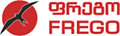 